[ а р а р                                                    ПОСТАНОВЛЕНИЕ    29 март  2011- йыл                                  № 12                                   29 марта   2011 годаОб обеспечении первичных мер пожарной безопасности,  охраны и защиты лесов на территории  сельского поселения   Юмашевский сельсовет муниципального района Чекмагушевский район Республики Башкортостан  	В соответствии со ст.14 Федерального закона от 6.10.2003 №131 «Об общих принципах организаций местного самоуправления  в Российской Федерации», Федеральным законом № 68-ФЗ РФ от 21 декабря 1994 года «О защите населения и территорий от чрезвычайных ситуаций природного и техногенного характера», Лесным кодексом Российской Федерации, постановлением Правительства РФ от 30.06.2007 года № 417 «Об утверждении Правил пожарной безопасности в лесах», Уставом сельского поселения Юмашевский сельсовет, в преддверии наступления весенне-летнего пожароопасного периода 2011 года, в целях организации оперативного тушения лесных пожаров и повышения эффективности охраны лесов от пожаров, Администрация   сельского поселения  Юмашевский сельсовет муниципального района Чекмагушевский район Республики Башкортостан   постановляет:	1. Утвердить Положение «Об обеспечении первичных мер пожарной безопасности,  охраны и защиты лесов на территории  сельского поселения Юмашевский  сельсовет муниципального района Чекмагушевский район Республики Башкортостан».(Приложение №1).2. Утвердить  План  привлечения  сил  и  средств  на  предотвращение  и  ликвидацию  ЧС  и тушение лесных пожаров  в  сельском  поселении Юмашевский сельсовет муниципального  района  Чекмагушевский  район  РБ на 2011 год (Приложение № 2).3. Начальнику  по  вопросам ГО и ЧС (главе  сельского  поселения Юмашевский сельсовет):-обеспечить постоянную  готовность  сил  и  средств, в  соответствии  с  приложением;- предоставить  право  на  привлечение  указанных  сил  и  средств, при  возникновении  и  ликвидации  чрезвычайных  ситуаций  и  лесных  пожаров  на  территории  сельского  поселения.4. Настоящее  постановление обнародовать на информационном стенде в здании администрации сельского поселения по адресу: РБ, Чекмагушевский район, с.Юмашево, ул.Советская, 10.3. Контроль за исполнением настоящего постановления оставляю  за собой.               Глава сельского поселения		        А.В.АнтоновПриложение №1к постановлению Администрациисельского поселения Юмашевский  сельсовет муниципального района  Чекмагушевский  районот 29 марта 2011 года № 12 ПОЛОЖЕНИЕОб обеспечении первичных мер пожарной безопасности, охраны и защиты лесов на территории  сельского поселения  Юмашевский сельсовет муниципального района Чекмагушевский район Республики БашкортостанНастоящее Положение  разработано в соответствии с Федеральным законом от 06.10.2003г. №131-ФЗ «Об общих принципах организации местного самоуправления в Российской Федерации», Лесным кодексом РФ от 04.12.2006г. №200-ФЗ, муниципальными нормативными правовыми актами сельского поселения Юмашевский сельсовет и иными правовыми актами действующего законодательства.Глава I. Общие положения1. Лес – экологическая система, природный ресурс2. Лесное законодательство регулирует лесные отношения.3. Имущественные отношения, связанные с оборотом лесных участков и лесных насаждений, регулируются гражданским законодательством, а также Земельным кодексом Российской Федерации, если иное не установлено действующим законодательством.4. Леса располагаются на землях лесного фонда и землях иных категорий. Использование, охрана, защита, воспроизводство лесов осуществляются в соответствии с целевым назначением земель, на которых эти леса располагаются. Границы земель лесного фонда и границы земель иных категорий, на которых располагаются леса, определяются в соответствии с земельным законодательством, лесным законодательством и законодательством о градостроительной деятельности.Глава II. Охрана и защита лесовСтатья 2. Общие положения об охране и защите лесов1. Леса подлежат охране от пожаров, от загрязнения (в том числе радиоактивными веществами) и от иного негативного воздействия, а также защите от вредных организмов.2. Охрана и защита лесов осуществляются органами местного самоуправления в пределах их полномочий, если иное не предусмотрено действующим законодательством.Статья 3. Полномочия органов местного самоуправления в области лесных отношений1. К полномочиям органов местного самоуправления в отношении лесных участков, находящихся в муниципальной собственности, относятся:1) владение, пользование, распоряжение такими лесными участками;2) установление ставок платы за единицу объема лесных ресурсов и ставок платы за единицу площади такого лесного участка в целях его аренды;3) установление ставок платы за единицу объема древесины;4) осуществление муниципального лесного контроля и надзора в отношении таких лесных участков.2. Органы местного самоуправления могут наделяться отдельными государственными полномочиями в области использования, охраны, защиты, воспроизводства лесов в порядке, установленном законодательством Российской Федерации.Статья 4. Охрана лесов от пожаровОхрана лесов от пожаров осуществляется в соответствии с Федеральным законом от 21 декабря 1994 года N 69-ФЗ "О пожарной безопасности" (далее - Федеральный закон "О пожарной безопасности").Статья 5. Пожарная безопасность в лесах1. В целях обеспечения пожарной безопасности в лесах осуществляются:1) противопожарное обустройство лесов, в том числе строительство, реконструкция и содержание дорог противопожарного назначения, посадочных площадок для самолетов, вертолетов, используемых в целях проведения авиационных работ по охране и защите лесов, прокладка просек, противопожарных разрывов;2) создание систем, средств предупреждения и тушения лесных пожаров (пожарные техника и оборудование, пожарное снаряжение и другие), содержание этих систем, средств, а также формирование запасов горюче-смазочных материалов на период высокой пожарной опасности;3) мониторинг пожарной опасности в лесах;4) разработка планов тушения лесных пожаров;5) тушение лесных пожаров;6) иные меры пожарной безопасности в лесах.2. Привлечение граждан, юридических лиц для тушения лесных пожаров осуществляется в соответствии с Федеральным законом от 21 декабря 1994 года N 68-ФЗ "О защите населения и территорий от чрезвычайных ситуаций природного и техногенного характера".3. Правила пожарной безопасности в лесах устанавливаются Правительством Российской Федерации.Статья 6. Защита лесов1. Защита лесов направлена на выявление в лесах вредных организмов (растений, животных, болезнетворных организмов, способных при определенных условиях нанести вред лесам или лесным ресурсам) и предупреждение их распространения, а в случае возникновения очагов вредных организмов, отнесенных к карантинным объектам, - на их локализацию и ликвидацию.2. Защита лесов от вредных организмов, отнесенных к карантинным объектам, осуществляется в соответствии с Федеральным законодательством.Статья 7. Санитарная безопасность в лесах1. В целях обеспечения санитарной безопасности в лесах осуществляются:1) лесозащитное районирование (определение зон слабой, средней и сильной лесопатологической угрозы);2) лесопатологические обследования и лесопатологический мониторинг;3) авиационные работы и наземные работы по локализации и ликвидации очагов вредных организмов;4) санитарно-оздоровительные мероприятия (вырубка погибших и поврежденных лесных насаждений, очистка лесов от захламления, загрязнения и иного негативного воздействия);5) установление санитарных требований к использованию лесов.2. Правила санитарной безопасности в лесах устанавливаются Правительством Российской Федерации.Статья 8. Охрана лесов от загрязнения радиоактивными веществами1. В целях охраны лесов от загрязнения радиоактивными веществами осуществляется радиационное обследование лесов и устанавливаются зоны их радиоактивного загрязнения.2. Особенности охраны лесов, разработки и осуществления профилактических и реабилитационных мероприятий в зонах радиоактивного загрязнения лесов устанавливаются уполномоченным федеральным органом исполнительной власти.Статья 9. Охрана редких и находящихся под угрозой исчезновения видов деревьев, кустарников, лиан, иных лесных растенийВ целях сохранения редких и находящихся под угрозой исчезновения видов деревьев, кустарников, лиан, иных лесных растений, занесенных в Красную книгу Российской Федерации или красные книги субъектов Российской Федерации, может запрещаться осуществление деятельности, негативное воздействие которой приведет или может привести к сокращению численности таких растений и (или) ухудшению среды их обитания, либо могут устанавливаться ограничения осуществления этой деятельности.Статья 11. Ответственность за нарушение лесного законодательства1. Лица, виновные в нарушении лесного законодательства, несут административную, уголовную ответственность в порядке, установленном законодательством Российской Федерации.2. Привлечение к ответственности за нарушение лесного законодательства не освобождает виновных лиц от обязанности устранить выявленное нарушение и возместить причиненный этими лицами вред.3. Лица, причинившие вред лесам, возмещают его добровольно или в судебном порядке.4. Таксы и методики исчисления размера вреда, причиненного лесам вследствие нарушения лесного законодательства, утверждаются Правительством Российской Федерации.Статья 13. Заключительные положения Настоящий муниципальный нормативный правовой акт вступает в силу со дня его подписания и официального обнародования.Приложение №2к постановлению Администрации сельского поселения Юмашевский сельсовет  муниципального района  Чекмагушевский  районот 29 марта 2011 года №12План  привлечения сил и средств на предотвращение и ликвидацию ЧС и  тушение лесных  пожаров в  сельском  поселении Юмашевский  сельсовет муниципального  района  Чекмагушевский  район  РБ на 2011 год.Примечание:  Предприятия отправляющие людей на предотвращение и ликвидацию ЧС и тушение пожаров, обеспечивают ихБАШ[ОРТОСТАН  РЕСПУБЛИКА]ЫСА[МА{ОШ  РАЙОНЫ муниципаль районЫНЫ@   ЙОМАШ АУЫЛ СОВЕТЫ АУЫЛ  БИЛ^м^]Е  ХАКИМИ^ТЕ452227,  Йомаш ауылы,  Совет урамы,10тел. (34796) 27-2-69, 27-2-24  yumash_chek@ufamts.ru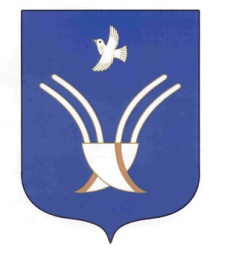 Администрация сельского поселения Юмашевский сельсоветмуниципального района Чекмагушевский район Республики Башкортостан452227, с.  Юмашево, ул.  Советская. 10 тел. (34796) 27-2-69, 27-2-24  yumash_chek@ufamts.ru ОКПО 04281326     ОГРН 1060249000052    ИНН  0249005871ОКПО 04281326     ОГРН 1060249000052    ИНН  0249005871ОКПО 04281326     ОГРН 1060249000052    ИНН  0249005871№Наименование предприятиянаименование (марка) и количество техники и оборудованиянаименование (марка) и количество техники и оборудованиянаименование (марка) и количество техники и оборудованиянаименование (марка) и количество техники и оборудованиянаименование (марка) и количество техники и оборудованиянаименование (марка) и количество техники и оборудованиянаименование (марка) и количество техники и оборудованиянаименование (марка) и количество техники и оборудованиянаименование и кол-во пожарного инвентарянаименование и кол-во пожарного инвентарянаименование и кол-во пожарного инвентарянаименование и кол-во пожарного инвентарянаименование и кол-во пожарного инвентарянаименование и кол-во пожарного инвентарясредства связинаименование и кол-во таборного имуществанаименование и кол-во таборного имуществанаименование и кол-во таборного имуществанаименование и кол-во таборного имуществанаименование и кол-во таборного имуществарук-ль п/пФИОтел.Ответ.лицо за привл. людей и техники №Наименование предприятияавтомашиныавтомашиныавтомашинытракторатракторатракторатралплугтопорлопатаграблипила поперечнаябензопилаРЛОсредства связикружкаведро, бидон, канистра для водымед. аптечкаинд. Перевяз. пакетпалаткарук-ль п/пФИОтел.Ответ.лицо за привл. людей и техники №Наименование предприятиялегковаягрузоваяУАЗбульдозергусеничныйколесныйтралплугтопорлопатаграблипила поперечнаябензопилаРЛОсредства связикружкаведро, бидон, канистра для водымед. аптечкаинд. Перевяз. пакетпалаткарук-ль п/пФИОтел.Ответ.лицо за привл. людей и техники 1Администрация  СП  Юмашевский сельсовет1-15101021310102-2 Антонов А.В. 27-2-69Антонов  А.В. 27-2-692 СПК «Базы»1321222101032220104 Соколов В.В26-9-23Соколов В.В.26-9-233КФХ  « Ново-Аюповское»Мустафин Р.Р.11111123211031Мустафин Р.Р 23-5-70 Мустафин Р.Р. 23-5-704КФК Зарипов Ф.Ф.11111123211031Зарипов Ф.Ф.Зарипов Ф.ф